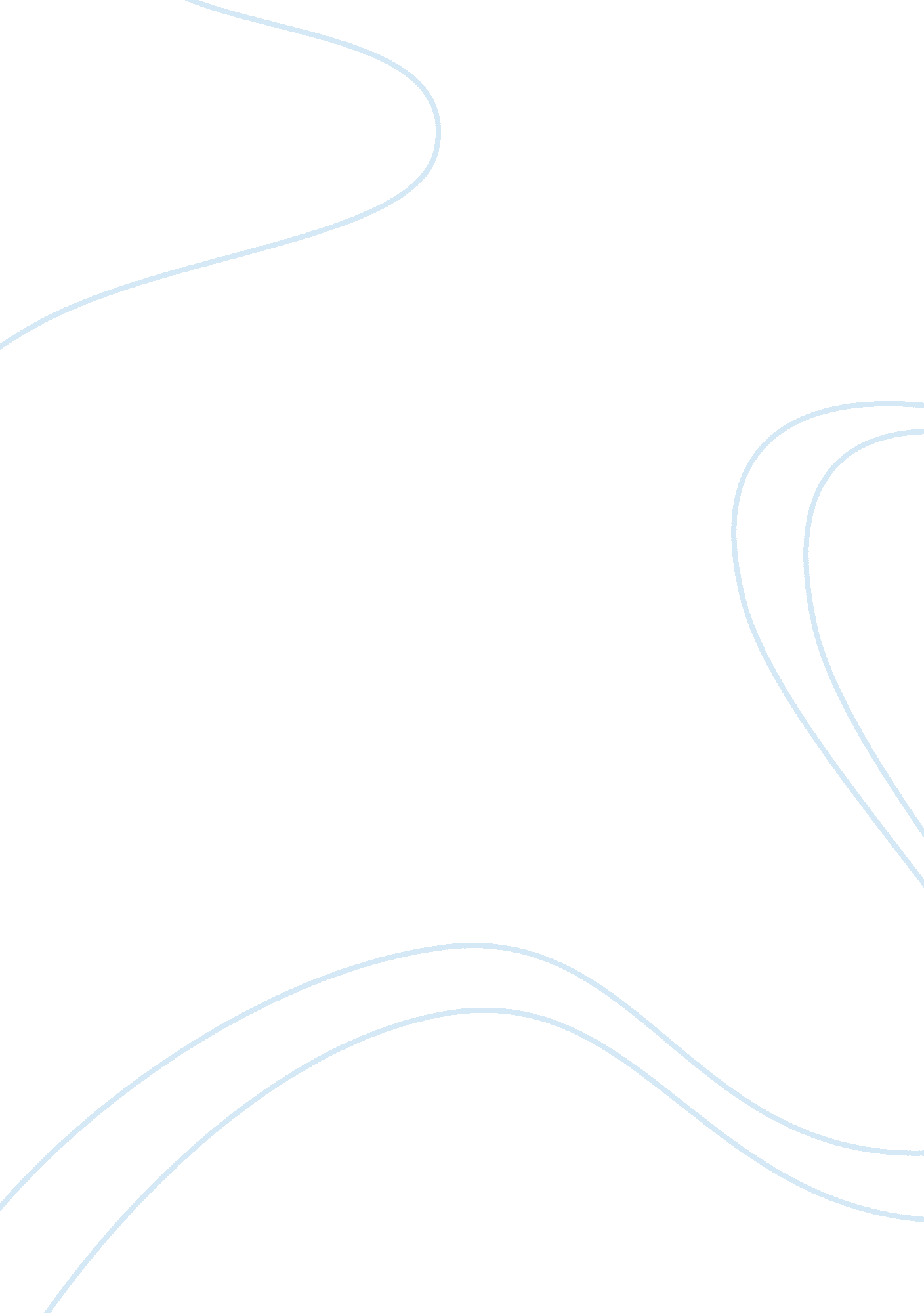 Personal statement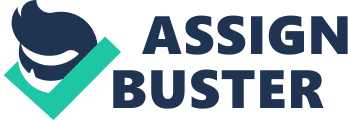 PERSONAL MENT and Personal ment Having finished my primary school when I was barely twelve, gave me a chance to go through secondary for six years. I managed to pass with flying colors and got admission to a University for four years where I studied BA in Kurdish language. For the four years, I spent undertaking my undergraduate studies; I was exposed to a variety of intriguing things and features relating to my peoples past events and territories. After finishing my bachelor’s programme, I underwent training for two months, which exposed me to interacting more with leaders and elders of the community. My experience while in University was also acutely critical in the development of my career. After the training, I decided to look for a job and landed myself in a classroom, where I taught students. This enabled me to use my talent and pass information to others in the society in order to improve their understanding and conceptualization of ideas and theories projected by theorists. 
For six months, I worked as a volunteer at a secondary school during the evening. During the day, I was also pursuing my teaching skills in a secondary school where I got to share and obtain knowledge and ideas on what others think and know about Kurdish people. However, in 2009, I left my work and moved to the UK. Living in the UK, as a Kurdish, has enabled me to attain ESOL entry two and three plus speaking and listening of level one, not forgetting math for level one and two. All this is essential for my communication skills and has been of help towards attaining literacy and reading for level one and GCSE math. While here, I learnt how to support myself with a part time volunteer job as a receptionist. This has led me to choose my postgraduate course. 
MA in Kurdish studies is the postgraduate course I am intending to pursue since it gives me a wider understanding and knowledge on Kurdish regions found in the Middle East. This course gives me an in-depth understanding of the societies, literature, international relations and politics linked to Kurdish group. This dissertation is my choice of study because it interests me and enlightens me on the political, economic and social developments and origins. I will also get a chance to familiarize myself with the regions contemporary settings and institutional structures thus, will boost their activities and history for others to appreciate and acknowledge. The purpose of studying this course is to gain further insights on my region’s culture and tradition. It intrigues me to learn about the history of my clans men and women. During my spare time, I read the newspaper and magazines, which keep me at pace with the current happenings. I also like to read a novel once in a while to expand my English and discover new terms and phrases. During the winter season, I keep myself busy reading books and watching TV. For students who will feel that this field is boring, I will use skills such as light humor, persistence and creativity so as to create a possible opportunity for them to succeed. 
I hope my background and qualifications are found suitable for admission to the MA in Kurdish Studies programme at the University of Exeter; and have a chance to investigate and explore more about Kurdish region through studying the programme. I believe that I have the commitment and confidence to give my best during the programme at the University of Exeter and afterwards. 
Reference List 
Senior, M & Mannix, P 2001, ‘ Writing an effective personal statement: a step-by-step guide’, 
New York, Senior Plcs, pp. 67-83. 